No Parking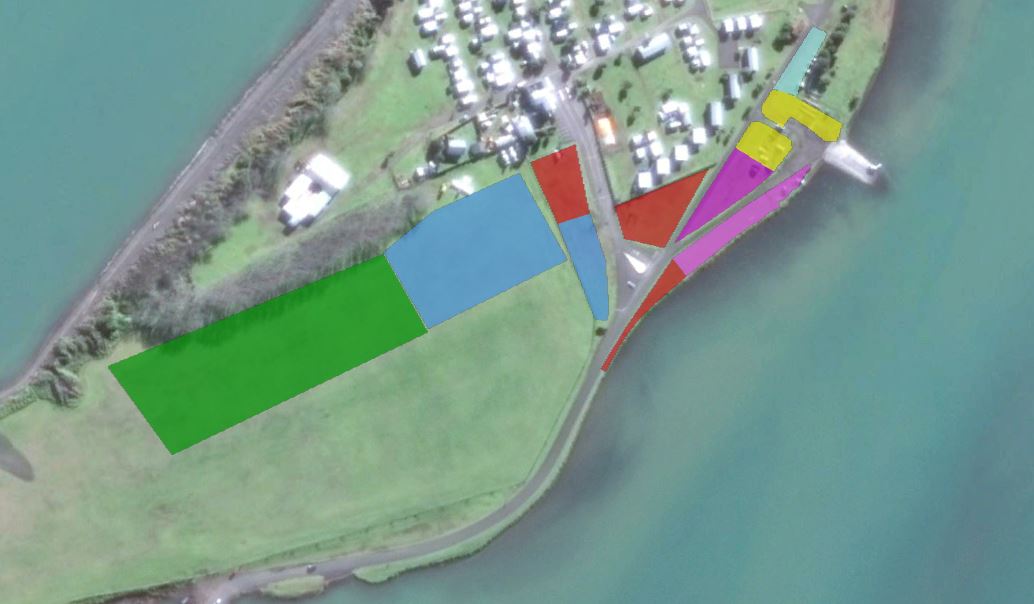 Paddler ParkingWaka Trailer ParkingWaka Rigging ONLYAdmin AreasReserved Parking